Inschrijfformulier Victor de verkenner  Verzorger 1Verzorger 2NoodnummerOverigeNaamGeboortedatumGeslacht SchoolStart datum Stop datum Deelname dagVoorletters en achternaam VoornaamStraat en huisnummerPostcode Telefoon Privé Mobiel nummerTelefoon werk E-mailadresHuisarts Tandarts 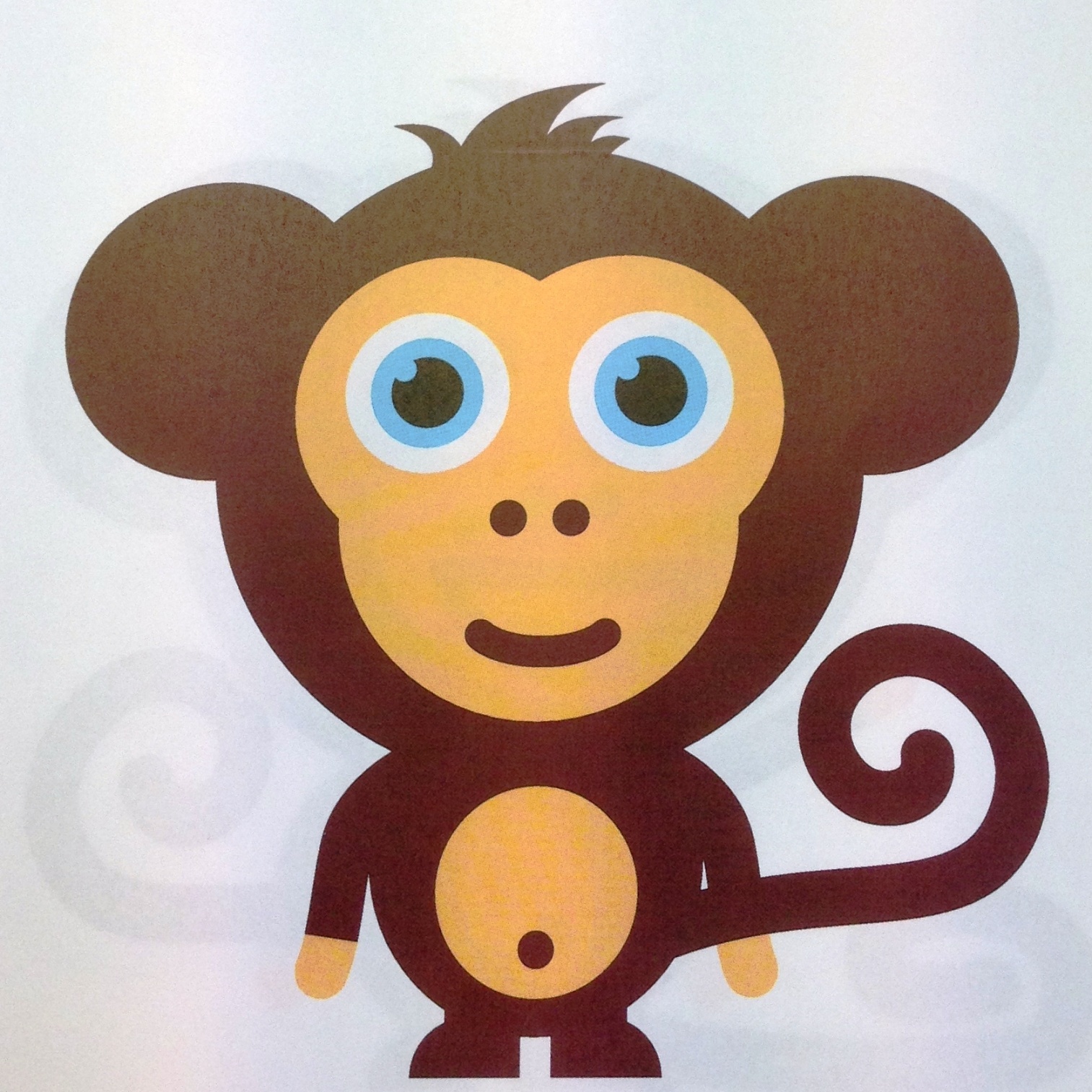 Voorletters en achternaam VoornaamStraat en huisnummerPostcode Telefoon privé Mobiel nummerTelefoon werk E-mailadresHuisarts Tandarts NaamRelatie Telefoonnummer MedicijnenAllergieën Aanvullende informatie